МИНИСТЕРСТВО НА ЗЕМЕДЕЛИЕТО И ХРАНИТЕ – СОФИЯ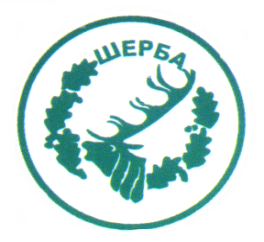 „СЕВЕРОИЗТОЧНО ДЪРЖАВНО ПРЕДПРИЯТИЕ” ДПТП:  ДЪРЖАВНО ЛОВНО СТОПАНСТВО „ШЕРБА”9100, с. Горен чифлик,ул. „Шерба” 7, Варненска областТел.  05141/2358, Е-mail: dls.sherba@dpshumen.bg	..............................................................................................................Изх.№ 733/14.06.2016 г.Офис с.Старо Оряхово           Информация по чл. 22 б, ал.2, т.14 от ЗОП (отм.)	Уведомяваме всички заинтересовани лица, че на основание Договор                            № 29/83.04.2016 г. сключен между СИДП ДП гр. Шумен и „Идънред България“ АД след проведена процедура по ЗОП с предмет „Отпечатване на ваучери за храна  за позиция  2 за нуждите на СИДП ДП гр.Шумен – ТП попадащи на територията на област Варна, е извършено плащане, както следва:ЗАМ.ДИРЕКТОР:   /п/ печат                         /инж. Р.Радев/Упълномощен със Заповед № 266/08.12.2015 г. на Директора на ТП ДЛС „Шерба“№Основание за плащанеРазмер на плащанетоДата на плащането1.ПФ № 115207/10.06.2016 г.114.60 лв.14.06.2016 год.